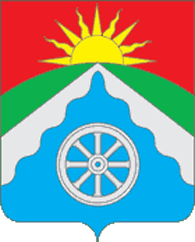 Российская Федерация    Орловская областьВЕРХОВСКИИ РАЙОННЫЙ СОВЕТ НАРОДНЫХ ДЕПУТАТОВРЕШЕНИЕ «29» октября .  №31/229-рс                        Принято на 31 заседании п. Верховье                                                                   Верховского районногоСовета народных депутатовО заключении дополнительного соглашения №2 к соглашению «О передаче полномочий по осуществлению внутреннего муниципального финансового контроля» от 29.08.2018 года №18/151-рс с Корсунским сельским поселением Руководствуясь частью 4 статьи 15 Федерального закона от 6 октября . № 131 - ФЗ «Об общих принципах организации местного самоуправления в Российской Федерации», статьей 269.2 Бюджетного кодекса Российской Федерации, статьей 99 Федерального закона от 5 апреля 2013 года № 44-ФЗ «О контрактной системе в сфере закупок товаров, работ, услуг для обеспечения государственных и муниципальных нужд», Верховский районный Совет народных депутатов РЕШИЛ: 1. Заключить дополнительное соглашение к соглашению «О передаче полномочий по осуществлению внутреннего муниципального финансового контроля».           2. Внести следующие изменения в Раздел 1 «Предмет соглашения»:           2.1. Пункт 1.2. Раздела 1 изложить в следующей редакции: «1.2. Администрации района передаются следующие полномочия по осуществлению внутреннего муниципального финансового контроля:-    контроль за соблюдением положений правовых актов, регулирующих бюджетные правоотношения, в том числе устанавливающих требования к бухгалтерскому учету и составлению и представлению бухгалтерской (финансовой) отчетности государственных (муниципальных) учреждений;- контроль за соблюдением положений правовых актов, обусловливающих публичные нормативные обязательства и обязательства по иным выплатам физическим лицам из бюджетов бюджетной системы Российской Федерации, а также за соблюдением условий договоров (соглашений) о предоставлении средств из соответствующего бюджета, государственных (муниципальных) контрактов;- контроль за соблюдением условий договоров (соглашений), заключенных в целях исполнения договоров (соглашений) о предоставлении средств из бюджета, а также в случаях, предусмотренных настоящим Кодексом, условий договоров (соглашений), заключенных в целях исполнения государственных (муниципальных) контрактов;-   контроль за достоверностью отчетов о результатах предоставления и (или) использования бюджетных средств (средств, предоставленных из бюджета), в том числе отчетов о реализации государственных (муниципальных) программ, отчетов об исполнении государственных (муниципальных) заданий, отчетов о достижении значений показателей результативности предоставления средств из бюджета;       -   контроль в рамках действия п. 8 ст. 99 Федерального закона №44-ФЗ «О контрактной системе в сфере закупок товаров, работ, услуг для обеспечения государственных и муниципальных нужд». 2. Настоящее дополнительное соглашение составлено в двух экземплярах, имеющих одинаковую юридическую силу, по одному экземпляру для каждой из Сторон, вступает в силу с момента подписания Сторонами и является неотъемлемой частью Соглашения между администрацией Корсунского сельского поселения и администрацией Верховского района.3. Настоящее решение подлежит размещению на официальном Интернет-сайте района (www.adminverhov.ru).Председатель Верховского районногоСовета народных депутатов                                                       С.В. ЦыбинГлава Верховского района                                                       В.А. Гладских